СОВЕТ ДЕПУТАТОВ муниципального образования БУРУНЧИНСКИЙ сельсоветСаракташского района оренбургской областиЧетвертый созывРЕШЕНИЕочередного четырнадцатого заседания Совета депутатовмуниципального образования Бурунчинский сельсовет четвертого созыва25декабря 2021 год                       с.Бурунча                        № 54                    Руководствуясь Федеральным законом от 06.10.2003 № 131-ФЗ «Об общих принципах организации местного самоуправления в Российской  Федерации»,  Бюджетным  кодексом  Российской  Федерации,  Уставом муниципального образования Бурунчинский сельсовет Саракташского района, заслушав и обсудив финансово-экономическое обоснование по вопросу передачи части полномочий администрации муниципального образования Бурунчинский сельсовета администрации  муниципального образования Саракташский район на 2022 годСовет депутатов Бурунчинского сельсовета Р Е Ш И Л:1. Администрации муниципального образования Бурунчинский сельсовет Саракташского района Оренбургской области передать администрации муниципального образования Саракташский район осуществление части своих  полномочий на 2022 год согласно приложению к настоящему решению.2. Администрации муниципального образования Бурунчинский сельсовет Саракташского района заключить соглашение с администрацией муниципального образования Саракташский район о передаче осуществления части своих полномочий на 2022 год согласно пункта 1 данного решения.3. Настоящее решение вступает в силу после его обнародования и подлежит размещению на официальном сайте муниципального образования Бурунчинский  сельсовет Саракташского района Оренбургской области.4. Контроль за исполнением данного решения возложить на постоянную комиссию по бюджетной, налоговой и финансовой политике, собственности и экономическим вопросам, торговле и быту (Горбачев И.А.).Председатель Совета депутатов сельсовета                С.Н.ЖуковГлава муниципального 
образования Бурунчинский сельсовет      А.Н.ЛогиновПриложение к решению Совета депутатов сельсоветаБурунчинского сельсоветаСаракташского районаОренбургской областиот 25.12.2021 № 54ПЕРЕЧЕНЬчасти полномочий администрации муниципального образования Бурунчинский сельсовет Саракташского района Оренбургской области, передаваемых администрации муниципального образования Саракташский район  2022 год 1. По обеспечению услугами организаций культуры и библиотечного обслуживания жителей муниципального образования Бурунчинский сельсовет за счет межбюджетных трансфертов.Статьи расходов:статья 211 – заработная плата;статья 212 – прочие  несоциальные выплаты персоналу в денежной форме;статья 213 – начисления на выплаты по оплате труда;статья 226 – прочие работы, услуги (в части подписки на периодические и справочные издания, периодические медицинские осмотры, специальная оценка условий труда, обучение по охране труда и противопожарной безопасности);статья 266 – социальные пособия и компенсация персоналу в денежной форместатья 310 – увеличение стоимости основных средств (укрепление материально-технической базы)статья 345 – увеличение стоимости мягкого инвентаря (приобретение спецодежды)статья 346 – увеличение стоимости материальных запасов (за счет поступлений доходов от платных услуг)статья 349–увеличение стоимости прочих материальных запасов.2. По градостроительной деятельности муниципального образования Бурунчинский сельсовет:2.1 Выдача разрешений на строительство, на ввод объектов в эксплуатацию при осуществлении строительства, реконструкции объектов капитального строительства, расположенных на территориях поселений.2.2. Выдача уведомлений об окончании строительства, уведомление о соответствии построенных или реконструированных объекта индивидуального жилищного строительства или садового дома требованиям законодательства о градостроительной деятельности либо о несоответствии построенных или реконструированных объекта индивидуального жилищного строительства или садового дома требованиям законодательства о градостроительной деятельности.2.3 Выдача  уведомлений о соответствии указанных в уведомлении о планируемых строительстве или реконструкции объекта индивидуального жилищного  строительства или садового дома параметров объекта индивидуального жилищного строительства или садового дома установленным параметрам и допустимости размещения  объекта индивидуального жилищного строительства или садового дома на земельном участке либо о несоответствии указанных в уведомлении о планируемых строительстве или реконструкции объекта индивидуального жилищного  строительства или садового дома параметров объекта индивидуального жилищного строительства или садового дома установленным параметрам и допустимости размещения объекта индивидуального жилищного строительства или садового дома на земельном участке.2.4 Подготовка, регистрация градостроительного плана земельного участка.3. Определение поставщиков (подрядчиков, исполнителей) для муниципальных заказчиков администрации  муниципального образования Бурунчинский сельсовет.4. Организация водоснабжения населения на территории муниципального образования Бурунчинский сельсовет.5. Организация теплоснабжения населения на территории муниципального образования Бурунчинский сельсовет.6. Организация водоотведения на территории муниципального образования Бурунчинский сельсовет.7. Осуществление муниципального земельного  контроля.8. Осуществление внутреннего муниципального финансового контроля.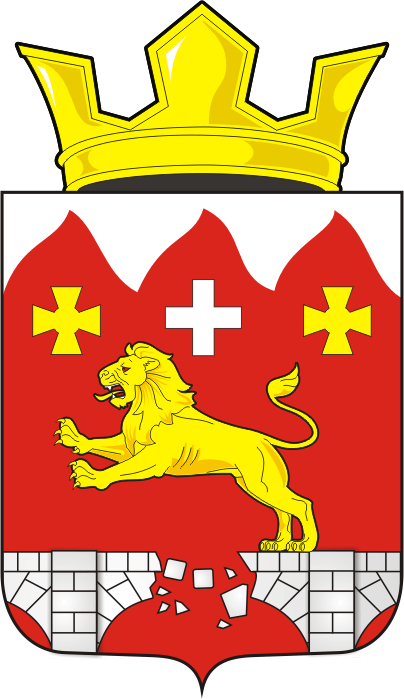 О передаче части полномочий администрации Бурунчинского сельсовета Саракташского района Оренбургской области администрации муниципального образования Саракташский район на  2022 годРазослано:постоянной комиссии, прокуратуре района, финансовому отделу администрации Саракташского района, КУМИ Саракташского района, отделу архитектуры и градостроительства администрации района, отделу культуры, ООО «Водоканал», администрации сельсовета, официальный сайт сельсовета, места для обнародования НПА, в дело.